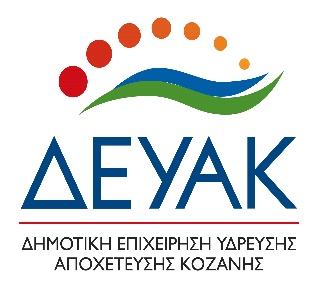 ΕΝΤΥΠΟ ΟΙΚΟΝΟΜΙΚΗΣ ΠΡΟΣΦΟΡΑΣΓια την εργασία: ΕΞΑΓΩΓΗ ΚΑΙ ΤΟΠΟΘΕΤΗΣΗ ΑΝΤΛΗΤΙΚΩΝ ΣΥΓΚΡΟΤΗΜΑΤΩΝ ΑΡΘΡΟ 1ο Εξαγωγή υποβρύχιου αντλητικού συγκροτήματος και υδραυλικής στήλης διαμέτρου , από υδρογεώτρηση ανεξαρτήτου βάθους με την χρήση γερανοφόρου οχήματος.ΠεριλαμβάνειΤην εκτέλεση των εργασιών του κεφαλαίου  της τεχνικής περιγραφής.Τις εγγυήσεις που αναφέρονται στην συγγραφή υποχρεώσεωνΤις ασφαλιστικές εισφορές των εργαζομένων και κάθε φόρο επί του τιμολογίου εκτός Φ.Π.Α.TIMH / ΜΕΤΡΟ ΣΕ  ΕΥΡΩ   (ΑΡΙΘΜΗΤΙΚΩΣ) ………………………... €(ΟΛΟΓΡΑΦΩΣ)   …………………………………………………………..€ΑΡΘΡΟ 2ο Εξαγωγή υποβρύχιου αντλητικού συγκροτήματος και υδραυλικής στήλης διαμέτρου , από υδρογεώτρηση ανεξαρτήτου βάθους με την χρήση γερανοφόρου οχήματος.Περιλαμβάνει1.Την εκτέλεση των εργασιών του κεφαλαίου  της τεχνικής περιγραφής.2.Τις εγγυήσεις που αναφέρονται στην συγγραφή υποχρεώσεων3.Τις ασφαλιστικές εισφορές των εργαζομένων και κάθε φόρο επί του τιμολογίου εκτός Φ.Π.Α.TIMH / ΜΕΤΡΟ ΣΕ  ΕΥΡΩ   (ΑΡΙΘΜΗΤΙΚΩΣ) ………………………... €(ΟΛΟΓΡΑΦΩΣ)   …………………………………………………………..€ΑΡΘΡΟ 3ο Εξαγωγή υποβρύχιου αντλητικού συγκροτήματος και υδραυλικής στήλης διαμέτρου , από υδρογεώτρηση ανεξαρτήτου βάθους με την χρήση γερανοφόρου οχήματος.Περιλαμβάνει1.Την εκτέλεση των εργασιών του κεφαλαίου  της τεχνικής περιγραφής.2.Τις εγγυήσεις που αναφέρονται στην συγγραφή υποχρεώσεων3.Τις ασφαλιστικές εισφορές των εργαζομένων και κάθε φόρο επί του τιμολογίου εκτός Φ.Π.Α.TIMH / ΜΕΤΡΟ ΣΕ  ΕΥΡΩ   (ΑΡΙΘΜΗΤΙΚΩΣ) ………………………... €(ΟΛΟΓΡΑΦΩΣ)   …………………………………………………………..€ΑΡΘΡΟ 4ο Εξαγωγή υποβρύχιου αντλητικού συγκροτήματος και υδραυλικής στήλης διαμέτρου , από υδρογεώτρηση ανεξαρτήτου βάθους με την χρήση γερανοφόρου οχήματος.Περιλαμβάνει1.Την εκτέλεση των εργασιών του κεφαλαίου  της τεχνικής περιγραφής.2.Τις εγγυήσεις που αναφέρονται στην συγγραφή υποχρεώσεων3.Τις ασφαλιστικές εισφορές των εργαζομένων και κάθε φόρο επί του τιμολογίου εκτός Φ.Π.Α.TIMH / ΜΕΤΡΟ ΣΕ  ΕΥΡΩ   (ΑΡΙΘΜΗΤΙΚΩΣ) ………………………... €(ΟΛΟΓΡΑΦΩΣ)   …………………………………………………………..€ΑΡΘΡΟ 5ο Εξαγωγή  υποβρύχιου αντλητικού συγκροτήματος και υδραυλικής στήλης διαμέτρου 5,6 ή , από υδρογεώτρηση  βάθους άνω των διακοσίων μέτρων (200m)με την χρήση γερανοφόρου οχήματος άνω των τριάντα τόνων(30tnΠεριλαμβάνει1.Την εκτέλεση των εργασιών του κεφαλαίου  της τεχνικής περιγραφής.2.Τις εγγυήσεις που αναφέρονται στην συγγραφή υποχρεώσεων3.Τις ασφαλιστικές εισφορές των εργαζομένων και κάθε φόρο επί του τιμολογίου εκτός Φ.Π.Α.TIMH / ΜΕΤΡΟ ΣΕ  ΕΥΡΩ   (ΑΡΙΘΜΗΤΙΚΩΣ) ………………………... €(ΟΛΟΓΡΑΦΩΣ)   …………………………………………………………..€ΑΡΘΡΟ 6ο Εξαγωγή υποβρύχιου ή επιφανειακού αντλητικού συγκροτήματος και υδραυλικής στήλης ανεξαρτήτου διαμέτρου από δεξαμενή αντλιοστασίου με την χρήση γερανοφόρου οχήματος.Περιλαμβάνει1.Την εκτέλεση των εργασιών του κεφαλαίου  της τεχνικής περιγραφής.2.Τις εγγυήσεις που αναφέρονται στην συγγραφή υποχρεώσεων3.Τις ασφαλιστικές εισφορές των εργαζομένων και κάθε φόρο επί του τιμολογίου εκτός Φ.Π.Α.TIMH / TEMAXIO ΣΕ  ΕΥΡΩ   (ΑΡΙΘΜΗΤΙΚΩΣ) ………………………... €(ΟΛΟΓΡΑΦΩΣ)   ……………………………………………………………..€ΑΡΘΡΟ 7ο Τοποθέτηση υποβρύχιου αντλητικού συγκροτήματος και υδραυλικής στήλης διαμέτρου , από υδρογεώτρηση ανεξαρτήτου βάθους με την χρήση γερανοφόρου οχήματος.Περιλαμβάνει1.Την εκτέλεση των εργασιών του κεφαλαίου  της τεχνικής περιγραφής.2.Τις εγγυήσεις που αναφέρονται στην συγγραφή υποχρεώσεων3.Τις ασφαλιστικές εισφορές των εργαζομένων και κάθε φόρο επί του τιμολογίου εκτός Φ.Π.Α.TIMH / ΜΕΤΡΟ ΣΕ  ΕΥΡΩ   (ΑΡΙΘΜΗΤΙΚΩΣ) ………………………... €(ΟΛΟΓΡΑΦΩΣ)   …………………………………………………………..€ΑΡΘΡΟ 8ο Τοποθέτηση υποβρύχιου αντλητικού συγκροτήματος και υδραυλικής στήλης διαμέτρου , από υδρογεώτρηση ανεξαρτήτου βάθους με την χρήση γερανοφόρου οχήματος.Περιλαμβάνει1.Την εκτέλεση των εργασιών του κεφαλαίου  της τεχνικής περιγραφής.2.Τις εγγυήσεις που αναφέρονται στην συγγραφή υποχρεώσεων3.Τις ασφαλιστικές εισφορές των εργαζομένων και κάθε φόρο επί του τιμολογίου εκτός Φ.Π.Α.TIMH / ΜΕΤΡΟ ΣΕ  ΕΥΡΩ   (ΑΡΙΘΜΗΤΙΚΩΣ) ………………………... €(ΟΛΟΓΡΑΦΩΣ)   …………………………………………………………..€ΑΡΘΡΟ 9ο Τοποθέτηση υποβρύχιου αντλητικού συγκροτήματος και υδραυλικής στήλης διαμέτρου , από υδρογεώτρηση ανεξαρτήτου βάθους με την χρήση γερανοφόρου οχήματος.Περιλαμβάνει1.Την εκτέλεση των εργασιών του κεφαλαίου  της τεχνικής περιγραφής.2.Τις εγγυήσεις που αναφέρονται στην συγγραφή υποχρεώσεων3.Τις ασφαλιστικές εισφορές των εργαζομένων και κάθε φόρο επί του τιμολογίου εκτός Φ.Π.Α.TIMH / ΜΕΤΡΟ ΣΕ  ΕΥΡΩ   (ΑΡΙΘΜΗΤΙΚΩΣ) ………………………... €(ΟΛΟΓΡΑΦΩΣ)   …………………………………………………………..€ΑΡΘΡΟ 10ο Τοποθέτηση υποβρύχιου αντλητικού συγκροτήματος και υδραυλικής στήλης διαμέτρου , από υδρογεώτρηση ανεξαρτήτου βάθους με την χρήση γερανοφόρου οχήματος.Περιλαμβάνει1.Την εκτέλεση των εργασιών του κεφαλαίου  της τεχνικής περιγραφής.2.Τις εγγυήσεις που αναφέρονται στην συγγραφή υποχρεώσεων3.Τις ασφαλιστικές εισφορές των εργαζομένων και κάθε φόρο επί του τιμολογίου εκτός Φ.Π.Α.TIMH / ΜΕΤΡΟ ΣΕ  ΕΥΡΩ   (ΑΡΙΘΜΗΤΙΚΩΣ) ………………………... €(ΟΛΟΓΡΑΦΩΣ)   …………………………………………………………..€ΑΡΘΡΟ 11ο Τοποθέτηση υποβρύχιου αντλητικού συγκροτήματος και υδραυλικής στήλης διαμέτρου 5,6 ή , από υδρογεώτρηση  βάθους άνω των διακοσίων μέτρων (200m)με την χρήση γερανοφόρου οχήματος άνω των τριάντα τόνων(30tn).Περιλαμβάνει1.Την εκτέλεση των εργασιών του κεφαλαίου  της τεχνικής περιγραφής.2.Τις εγγυήσεις που αναφέρονται στην συγγραφή υποχρεώσεων3.Τις ασφαλιστικές εισφορές των εργαζομένων και κάθε φόρο επί του τιμολογίου εκτός Φ.Π.Α.TIMH / ΜΕΤΡΟ ΣΕ  ΕΥΡΩ   (ΑΡΙΘΜΗΤΙΚΩΣ) ………………………... €(ΟΛΟΓΡΑΦΩΣ)   …………………………………………………………..€ΑΡΘΡΟ 12ο Τοποθέτηση υποβρύχιου ή επιφανειακού αντλητικού συγκροτήματος και υδραυλικής στήλης ανεξαρτήτου διαμέτρου από δεξαμενή αντλιοστασίου με την χρήση γερανοφόρου οχήματος.Περιλαμβάνει1.Την εκτέλεση των εργασιών του κεφαλαίου  της τεχνικής περιγραφής.2.Τις εγγυήσεις που αναφέρονται στην συγγραφή υποχρεώσεων3.Τις ασφαλιστικές εισφορές των εργαζομένων και κάθε φόρο επί του τιμολογίου εκτός Φ.Π.Α.TIMH / TEMAXIO ΣΕ  ΕΥΡΩ   (ΑΡΙΘΜΗΤΙΚΩΣ) ………………………... €(ΟΛΟΓΡΑΦΩΣ)   ……………………………………………………………..€ ΑΡΘΡΟ 13ο Μετακίνηση, εγκατάσταση, αποσυναρμολόγηση και φόρτωση συσκευής ανάπτυξης και καθαρισμού υδρογεώτρησης με εμφύσηση αέρα (AIR-LIFT).Περιλαμβάνει1.Την εκτέλεση των εργασιών του κεφαλαίου  της τεχνικής περιγραφής.2.Τις εγγυήσεις που αναφέρονται στην συγγραφή υποχρεώσεων3.Τις ασφαλιστικές εισφορές των εργαζομένων και κάθε φόρο επί του τιμολογίου εκτός Φ.Π.Α.TIMH κατ’ αποκοπή (κ.α.)  ΣΕ  ΕΥΡΩ   (ΑΡΙΘΜΗΤΙΚΩΣ) …………….. € (ΟΛΟΓΡΑΦΩΣ)   …………………………………………………………..€ΑΡΘΡΟ 14ο Καθαρισμός και ανάπτυξη υδρογεώτρησης  με ήδη εγκατεστημένη συσκευή αέρα.Περιλαμβάνει1.Την εκτέλεση των εργασιών του κεφαλαίου  της τεχνικής περιγραφής.2.Τις εγγυήσεις που αναφέρονται στην συγγραφή υποχρεώσεων3.Τις ασφαλιστικές εισφορές των εργαζομένων και κάθε φόρο επί του τιμολογίου εκτός Φ.Π.Α. Τιμή ανά ώρα λειτουργίας της συσκευής (h) ώρες.ΣΕ  ΕΥΡΩ   (ΑΡΙΘΜΗΤΙΚΩΣ) ……………………….€ (ΟΛΟΓΡΑΦΩΣ)   ……………………………………. €ΑΡΘΡΟ 15ο Μετακίνηση, εγκατάσταση, αποσυναρμολόγηση και φόρτωση αντλητικού συγκροτήματος τύπου Πομόνας ή υποβρύχιο, ανεξαρτήτου παροχής, μανομετρικού και βάθους τοποθέτησης.Περιλαμβάνει1.Την εκτέλεση των εργασιών του κεφαλαίου  της τεχνικής περιγραφής.2.Τις εγγυήσεις που αναφέρονται στην συγγραφή υποχρεώσεων3.Τις ασφαλιστικές εισφορές των εργαζομένων και κάθε φόρο επί του τιμολογίου εκτός Φ.Π.Α.TIMH κατ’ αποκοπή (κ.α.)  ΣΕ  ΕΥΡΩ   (ΑΡΙΘΜΗΤΙΚΩΣ) …………….. € (ΟΛΟΓΡΑΦΩΣ)   …………………………………………………………..€ΑΡΘΡΟ 16ο Δοκιμαστική άντληση υδρογεώτρησης  με ήδη εγκατεστημένο αντλητικό συγκρότημα.Περιλαμβάνει1.Την καταγραφή και παρουσίαση των στοιχείων της δοκιμής.2.Την εκτέλεση των εργασιών του κεφαλαίου  της τεχνικής περιγραφής.3.Τις εγγυήσεις που αναφέρονται στην συγγραφή υποχρεώσεων4.Τις ασφαλιστικές εισφορές των εργαζομένων και κάθε φόρο επί του τιμολογίου εκτός Φ.Π.Α. Τιμή ανά ώρα λειτουργίας της πραγματοποιούμενης άντλησης (h) ώρες.ΣΕ  ΕΥΡΩ   (ΑΡΙΘΜΗΤΙΚΩΣ) ……………………….€ (ΟΛΟΓΡΑΦΩΣ)   ……………………………………………………… €ΟΠΡΟΣΦΕΡΩΝ…………………………………………………………(Τόπος και ημερομηνία)Ο Προσφέρων(Ονοματεπώνυμο και σφραγίδα υπογραφόντων)ΟΠΡΟΣΦΕΡΩΝ…………………………………………………………(Τόπος και ημερομηνία)Ο Προσφέρων(Ονοματεπώνυμο και σφραγίδα υπογραφόντων)ΠΡΟΫΠΟΛΟΓΙΣΜΟΣ ΠΡΟΣΦΟΡΑΣΠΡΟΫΠΟΛΟΓΙΣΜΟΣ ΠΡΟΣΦΟΡΑΣΠΡΟΫΠΟΛΟΓΙΣΜΟΣ ΠΡΟΣΦΟΡΑΣΠΡΟΫΠΟΛΟΓΙΣΜΟΣ ΠΡΟΣΦΟΡΑΣΠΡΟΫΠΟΛΟΓΙΣΜΟΣ ΠΡΟΣΦΟΡΑΣΠΡΟΫΠΟΛΟΓΙΣΜΟΣ ΠΡΟΣΦΟΡΑΣΠΡΟΫΠΟΛΟΓΙΣΜΟΣ ΠΡΟΣΦΟΡΑΣΠΡΟΫΠΟΛΟΓΙΣΜΟΣ ΠΡΟΣΦΟΡΑΣΠΡΟΫΠΟΛΟΓΙΣΜΟΣ ΠΡΟΣΦΟΡΑΣΠΡΟΫΠΟΛΟΓΙΣΜΟΣ ΠΡΟΣΦΟΡΑΣΠΡΟΫΠΟΛΟΓΙΣΜΟΣ ΠΡΟΣΦΟΡΑΣΠΡΟΫΠΟΛΟΓΙΣΜΟΣ ΠΡΟΣΦΟΡΑΣΑ/ΑΑ/ΑΕίδος ΕργασίαςΕίδος ΕργασίαςΕίδος ΕργασίαςΑ.Τ.Α.Τ.Μ.Μ.Μ.Μ.ΠΟΣΟΤ.ΤΙΜΗ ΜΟΝΑΔΑΣΔαπάνηΑ/ΑΑ/ΑΕίδος ΕργασίαςΕίδος ΕργασίαςΕίδος ΕργασίαςΑ.Τ.Α.Τ. (€)1.1.Η/ΜΗ/ΜΗ/Μ1.11.1Είδος ΕργασίαςΕίδος ΕργασίαςΕίδος Εργασίας11Εξαγωγή υποβρύχιου αντλητικού συγκροτήματος και υδραυλικής στήλης διαμέτρου 3 ιντσών, από υδρογεώτρηση ανεξαρτήτου βάθους με την χρήση γερανοφόρου οχήματος.Εξαγωγή υποβρύχιου αντλητικού συγκροτήματος και υδραυλικής στήλης διαμέτρου 3 ιντσών, από υδρογεώτρηση ανεξαρτήτου βάθους με την χρήση γερανοφόρου οχήματος.Εξαγωγή υποβρύχιου αντλητικού συγκροτήματος και υδραυλικής στήλης διαμέτρου 3 ιντσών, από υδρογεώτρηση ανεξαρτήτου βάθους με την χρήση γερανοφόρου οχήματος.001001mm200,0022Εξαγωγή υποβρύχιου αντλητικού συγκροτήματος και υδραυλικής στήλης διαμέτρου 4 ιντσών, από υδρογεώτρηση ανεξαρτήτου βάθους με την χρήση γερανοφόρου οχήματος.Εξαγωγή υποβρύχιου αντλητικού συγκροτήματος και υδραυλικής στήλης διαμέτρου 4 ιντσών, από υδρογεώτρηση ανεξαρτήτου βάθους με την χρήση γερανοφόρου οχήματος.Εξαγωγή υποβρύχιου αντλητικού συγκροτήματος και υδραυλικής στήλης διαμέτρου 4 ιντσών, από υδρογεώτρηση ανεξαρτήτου βάθους με την χρήση γερανοφόρου οχήματος.002002mm1000,0033Εξαγωγή υποβρύχιου αντλητικού συγκροτήματος και υδραυλικής στήλης διαμέτρου 5 ιντσών, από υδρογεώτρηση ανεξαρτήτου βάθους με την χρήση γερανοφόρου οχήματος.Εξαγωγή υποβρύχιου αντλητικού συγκροτήματος και υδραυλικής στήλης διαμέτρου 5 ιντσών, από υδρογεώτρηση ανεξαρτήτου βάθους με την χρήση γερανοφόρου οχήματος.Εξαγωγή υποβρύχιου αντλητικού συγκροτήματος και υδραυλικής στήλης διαμέτρου 5 ιντσών, από υδρογεώτρηση ανεξαρτήτου βάθους με την χρήση γερανοφόρου οχήματος.003003mm160,0044Εξαγωγή υποβρύχιου αντλητικού συγκροτήματος και υδραυλικής στήλης διαμέτρου 6 ιντσών, από υδρογεώτρηση ανεξαρτήτου βάθους με την χρήση γερανοφόρου οχήματος.Εξαγωγή υποβρύχιου αντλητικού συγκροτήματος και υδραυλικής στήλης διαμέτρου 6 ιντσών, από υδρογεώτρηση ανεξαρτήτου βάθους με την χρήση γερανοφόρου οχήματος.Εξαγωγή υποβρύχιου αντλητικού συγκροτήματος και υδραυλικής στήλης διαμέτρου 6 ιντσών, από υδρογεώτρηση ανεξαρτήτου βάθους με την χρήση γερανοφόρου οχήματος.004004mm150,0055Εξαγωγή  υποβρύχιου αντλητικού συγκροτήματος και υδραυλικής στήλης διαμέτρου 5,6 ή 8 ιντσών, από υδρογεώτρηση  βάθους άνω των διακοσίων μέτρων (200m)με την χρήση γερανοφόρου οχήματος άνω των τριάντα τόνων(30tn).Εξαγωγή  υποβρύχιου αντλητικού συγκροτήματος και υδραυλικής στήλης διαμέτρου 5,6 ή 8 ιντσών, από υδρογεώτρηση  βάθους άνω των διακοσίων μέτρων (200m)με την χρήση γερανοφόρου οχήματος άνω των τριάντα τόνων(30tn).Εξαγωγή  υποβρύχιου αντλητικού συγκροτήματος και υδραυλικής στήλης διαμέτρου 5,6 ή 8 ιντσών, από υδρογεώτρηση  βάθους άνω των διακοσίων μέτρων (200m)με την χρήση γερανοφόρου οχήματος άνω των τριάντα τόνων(30tn).005005mm1.480,0066Εξαγωγή υποβρύχιου ή επιφανειακού αντλητικού συγκροτήματος και υδραυλικής στήλης ανεξαρτήτου διαμέτρου από δεξαμενή αντλιοστασίου με την χρήση γερανοφόρου οχήματος.Εξαγωγή υποβρύχιου ή επιφανειακού αντλητικού συγκροτήματος και υδραυλικής στήλης ανεξαρτήτου διαμέτρου από δεξαμενή αντλιοστασίου με την χρήση γερανοφόρου οχήματος.Εξαγωγή υποβρύχιου ή επιφανειακού αντλητικού συγκροτήματος και υδραυλικής στήλης ανεξαρτήτου διαμέτρου από δεξαμενή αντλιοστασίου με την χρήση γερανοφόρου οχήματος.006006τεμτεμ15,0077Τοποθέτηση υποβρύχιου αντλητικού συγκροτήματος και υδραυλικής στήλης διαμέτρου 3 ιντσών, από υδρογεώτρηση ανεξαρτήτου βάθους με την χρήση γερανοφόρου οχήματος.Τοποθέτηση υποβρύχιου αντλητικού συγκροτήματος και υδραυλικής στήλης διαμέτρου 3 ιντσών, από υδρογεώτρηση ανεξαρτήτου βάθους με την χρήση γερανοφόρου οχήματος.Τοποθέτηση υποβρύχιου αντλητικού συγκροτήματος και υδραυλικής στήλης διαμέτρου 3 ιντσών, από υδρογεώτρηση ανεξαρτήτου βάθους με την χρήση γερανοφόρου οχήματος.007007mm200,0088Τοποθέτηση υποβρύχιου αντλητικού συγκροτήματος και υδραυλικής στήλης διαμέτρου 4 ιντσων, από υδρογεώτρηση ανεξαρτήτου βάθους με την χρήση γερανοφόρου οχήματος.Τοποθέτηση υποβρύχιου αντλητικού συγκροτήματος και υδραυλικής στήλης διαμέτρου 4 ιντσων, από υδρογεώτρηση ανεξαρτήτου βάθους με την χρήση γερανοφόρου οχήματος.Τοποθέτηση υποβρύχιου αντλητικού συγκροτήματος και υδραυλικής στήλης διαμέτρου 4 ιντσων, από υδρογεώτρηση ανεξαρτήτου βάθους με την χρήση γερανοφόρου οχήματος.008008mm1000,0099Τοποθέτηση υποβρύχιου αντλητικού συγκροτήματος και υδραυλικής στήλης διαμέτρου 5 ιντσών, από υδρογεώτρηση ανεξαρτήτου βάθους με την χρήση γερανοφόρου οχήματος.Τοποθέτηση υποβρύχιου αντλητικού συγκροτήματος και υδραυλικής στήλης διαμέτρου 5 ιντσών, από υδρογεώτρηση ανεξαρτήτου βάθους με την χρήση γερανοφόρου οχήματος.Τοποθέτηση υποβρύχιου αντλητικού συγκροτήματος και υδραυλικής στήλης διαμέτρου 5 ιντσών, από υδρογεώτρηση ανεξαρτήτου βάθους με την χρήση γερανοφόρου οχήματος.009009mm160,001010Τοποθέτηση υποβρύχιου αντλητικού συγκροτήματος και υδραυλικής στήλης διαμέτρου 6 ιντσών, από υδρογεώτρηση ανεξαρτήτου βάθους με την χρήση γερανοφόρου οχήματος.Τοποθέτηση υποβρύχιου αντλητικού συγκροτήματος και υδραυλικής στήλης διαμέτρου 6 ιντσών, από υδρογεώτρηση ανεξαρτήτου βάθους με την χρήση γερανοφόρου οχήματος.Τοποθέτηση υποβρύχιου αντλητικού συγκροτήματος και υδραυλικής στήλης διαμέτρου 6 ιντσών, από υδρογεώτρηση ανεξαρτήτου βάθους με την χρήση γερανοφόρου οχήματος.010010mm150,001111Τοποθέτηση υποβρύχιου αντλητικού συγκροτήματος και υδραυλικής στήλης διαμέτρου 5,6 ή 8 ιντσων, από υδρογεώτρηση  βάθους άνω των διακοσίων μέτρων (200m)με την χρήση γερανοφόρου οχήματος άνω των τριάντα τόνων(30tn).Τοποθέτηση υποβρύχιου αντλητικού συγκροτήματος και υδραυλικής στήλης διαμέτρου 5,6 ή 8 ιντσων, από υδρογεώτρηση  βάθους άνω των διακοσίων μέτρων (200m)με την χρήση γερανοφόρου οχήματος άνω των τριάντα τόνων(30tn).Τοποθέτηση υποβρύχιου αντλητικού συγκροτήματος και υδραυλικής στήλης διαμέτρου 5,6 ή 8 ιντσων, από υδρογεώτρηση  βάθους άνω των διακοσίων μέτρων (200m)με την χρήση γερανοφόρου οχήματος άνω των τριάντα τόνων(30tn).011011mm1.480,001212Τοποθέτηση υποβρύχιου ή επιφανειακού αντλητικού συγκροτήματος και υδραυλικής στήλης ανεξαρτήτου διαμέτρου από δεξαμενή αντλιοστασίου με την χρήση γερανοφόρου οχήματος.Τοποθέτηση υποβρύχιου ή επιφανειακού αντλητικού συγκροτήματος και υδραυλικής στήλης ανεξαρτήτου διαμέτρου από δεξαμενή αντλιοστασίου με την χρήση γερανοφόρου οχήματος.Τοποθέτηση υποβρύχιου ή επιφανειακού αντλητικού συγκροτήματος και υδραυλικής στήλης ανεξαρτήτου διαμέτρου από δεξαμενή αντλιοστασίου με την χρήση γερανοφόρου οχήματος.012012τεμτεμ15,001313Μετακίνηση, εγκατάσταση και αποξήλωση συσκευής ανάπτυξης με εμφύσηση αέρα (AIR-LIFT)Μετακίνηση, εγκατάσταση και αποξήλωση συσκευής ανάπτυξης με εμφύσηση αέρα (AIR-LIFT)Μετακίνηση, εγκατάσταση και αποξήλωση συσκευής ανάπτυξης με εμφύσηση αέρα (AIR-LIFT)013013κ.α.κ.α.5,001414Καθαρισμός και ανάπτυξη υδρογεώτρησης με συσκευή εμφυσήσεως αέραΚαθαρισμός και ανάπτυξη υδρογεώτρησης με συσκευή εμφυσήσεως αέραΚαθαρισμός και ανάπτυξη υδρογεώτρησης με συσκευή εμφυσήσεως αέρα014014ώρεςώρες120,001515Μετακίνηση, εγκατάσταση και αποξήλωση αντλητικού συγκροτήματος για δοκιμαστική άντληση υδρογεώτρησηςΜετακίνηση, εγκατάσταση και αποξήλωση αντλητικού συγκροτήματος για δοκιμαστική άντληση υδρογεώτρησηςΜετακίνηση, εγκατάσταση και αποξήλωση αντλητικού συγκροτήματος για δοκιμαστική άντληση υδρογεώτρησης015015κ.α.κ.α.5,001616Δοκιμαστικές αντλήσεις από υδρογεωτρήσεις με  αντλητικό συγκρότημα Δοκιμαστικές αντλήσεις από υδρογεωτρήσεις με  αντλητικό συγκρότημα Δοκιμαστικές αντλήσεις από υδρογεωτρήσεις με  αντλητικό συγκρότημα 016016ώρεςώρες120,00ΕΡΓΑΣΙΕΣ ΠΡΟΫΠΟΛΟΓΙΣΜΟΥΦ.Π.Α.  24 %ΣΥΝΟΛΟ ΜΕ Φ.Π.Α. ΣΥΝΟΛΟ ΜΕ Φ.Π.Α. ΣΥΝΟΛΟ ΜΕ Φ.Π.Α. ΣΥΝΟΛΟ ΜΕ Φ.Π.Α. ΣΥΝΟΛΟ ΜΕ Φ.Π.Α. 